ODTÜ MODÜLER SERGİ SİSTEMİ YAPIM İŞİ – 
MİMARİ & İNŞAAT TEKNİK ŞARTNAMESERGİ SİSTEMİ TİPİK ALÇIPAN DUVAR İMALATIProjesinde verildiği şekilde 4 adet olacaktır.Sergi sistemi tipik alçıpan duvarlar; L şeklinde, dıştan dışa 3 metre olacak şekilde ve 40 cm kalınlığında imal edilecektir. Projede verilen 2,50 metre yükseklikteki L şeklindeki duvar paneli modülü ana kapılardan geçemeyeceği için 2 adet parçadan imal edilecektir. Birleşme hizası yüksekliği 2 eşit parçaya bölecek şekilde planlanacaktır. (125 cm+125 cm)Ana taşıyıcı konstrüksiyon 40x40x2 mm ebatlarında ve projede verildiği şekilde kutu profilden oluşturulacaktır. Alt ve üst modüller kapıdan geçmesi için söküleceğinden birleşme hizasına denk gelen yerde çift sıra 40x40x2 mm kutu profil kullanılacaktır.Her türlü demir imalat 2 kat antipas üzeri 2 kat sentetik boya ile kaplanacaktır.Oluşturulan karkas üzeri suya ve yangına dayanıklı 12.5 mm kalınlıkta alçıpan levha ile her yönde kaplanacaktır. Modüller ileride söküleceği için yerden yükseklik olarak 125 cm’de ek yapılacak şekilde alçıpan kaplamalar imal edilecektir. Alçıpan köşe dönüşleri köşebentle imal edilecek, alt ve üst bitişler çizgisel olarak imal edilecektir.Alçıpan levha üzerleri saten alçı ile komple kaplanacaktır. Her tür alçıpan levha birleşiminde file kullanılacaktır.Saten alçı ile kaplanan tüm yüzey 1 kat astar, 2 kat plastik esaslı saten boya ile kaplanacaktır.Tüm sistemin hareketini sağlamak üzere 40x40x2 mm kutu profillerden oluşturulan konstrüksiyon altına yeterli sayıda ve rahat hareketi sağlayacak şekilde 360 derece stopperli tekerlek takılacaktır.Alçıpan duvar üstleri yukarıdan girişi kolaylaştırmak üzere suntalam kapak ile kapatılacaktır. Bu suntalam kapak; 40x40x2 mm kutu profillerden oluşturulan konstrüksiyon üzerine monte edilecek ve rengine bilahare proje müellifi tarafından karar verilecektir.En üst noktadan ray ve spotları taşımak üzere 40x40x2 mm kutu profillerden çıkma profiller yapılacaktır. Çıkma profiller, alçıpano levhadan 1 metre dışa doğru olacak şekilde imal edilecek ve ana konstrüksiyon ile irtibatlandırılarak sağlam olması sağlanacaktır. Kutu profiller, ana konstrüksiyon ile kolayca sök tak yapılabilecek şekilde birleştirilecektir. Kutu profillerin içinden ise elektrik kabloları ray ve spotlara ulaştırılacaktır.Tüm sisteme ait plastik boya, demir profil boyaları, suntalam kaplama rengi, ray ve spot renklerine proje müellifleri tarafından yer teslimi sonrası karar verilecektir.(Referans olarak; mevcuttaki tüm metal imalatlar RAL9007 olarak imal edilmiştir) 125 cm uzunluğundaki L şeklindeki alçıpan duvar modülleri sahada üst üste konulacak, tüm sistemin gönye ve imalat detayları kontrol edilecek, L duvarlar hareket ettirilerek sistemin stabilitesi ve sağlamlığı test edilecektir. Her 4 modül için ayrı ayrı bu işlemler tekrar edilecektir. Bu işlemlerin olumlu sonuçlanmasını müteakiben, ancak konstrüksiyonların kaynakla birleştirilmesi, boya ve elektrik gibi diğer işlere geçilecektir.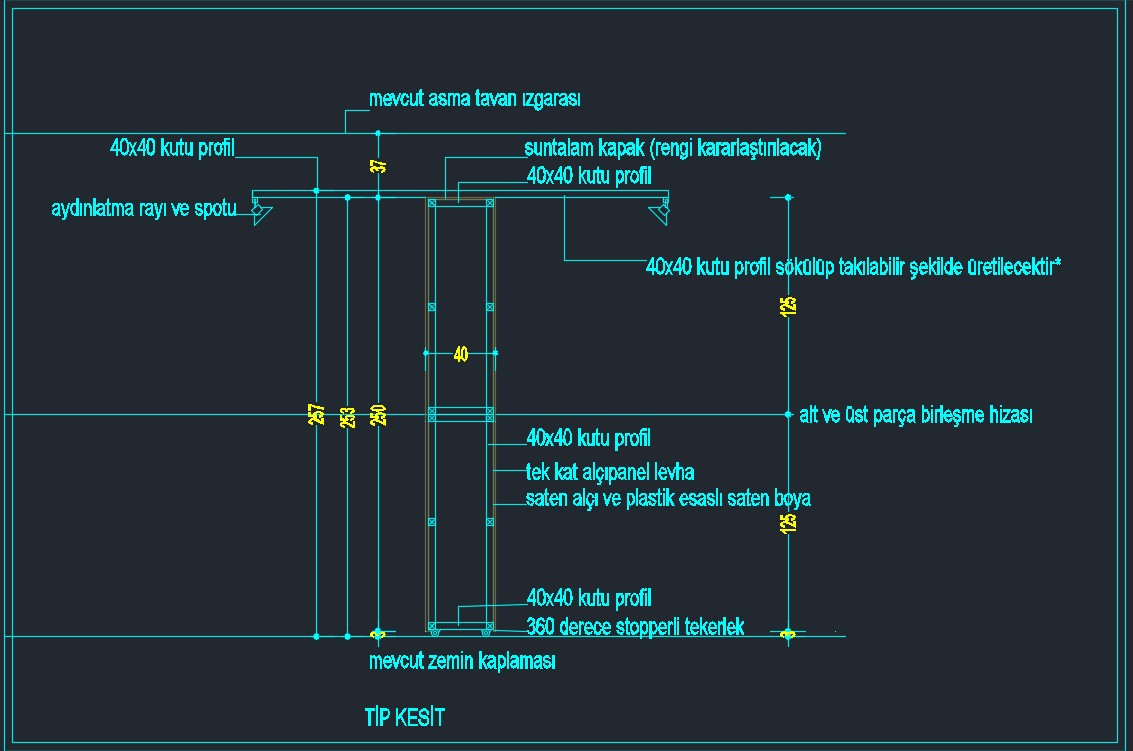 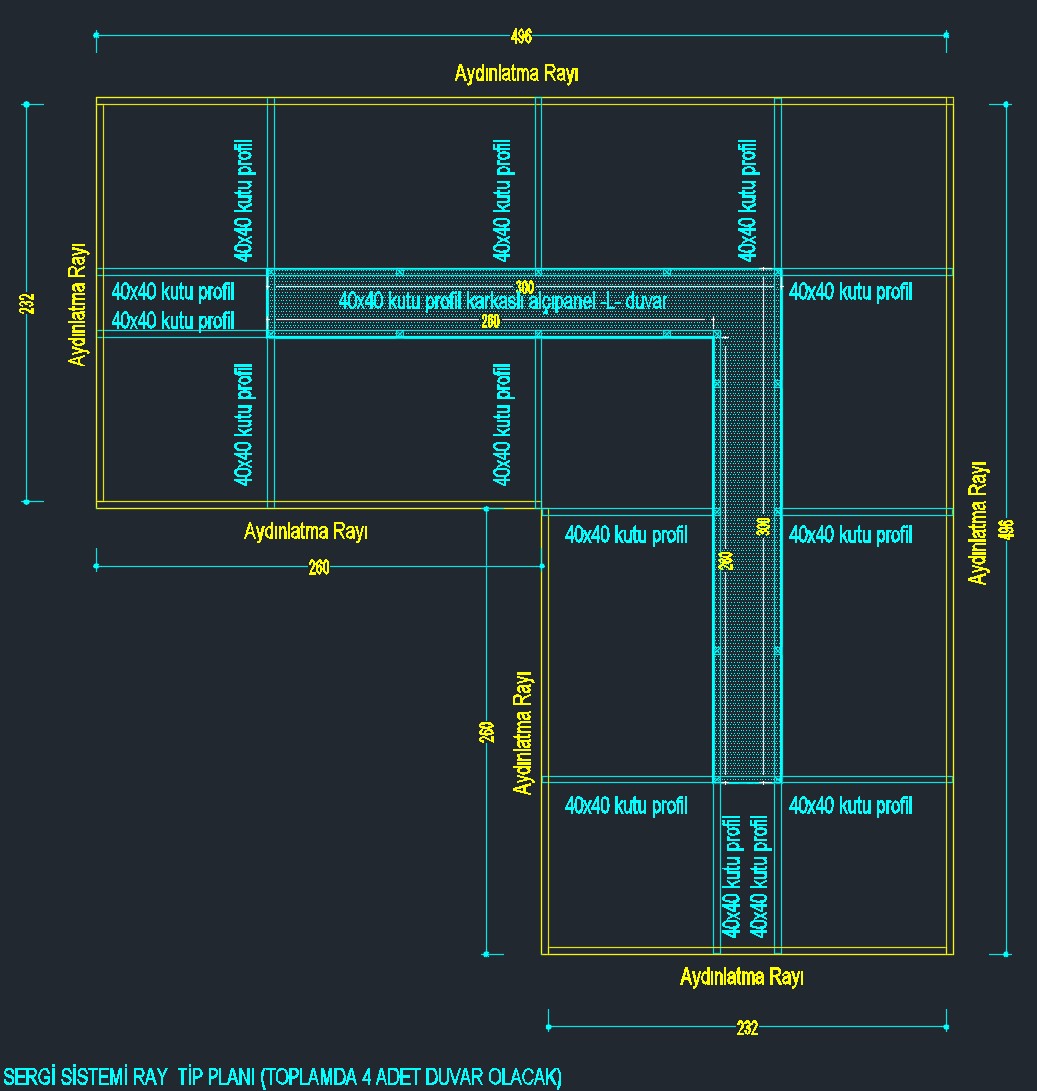 